Thank you for your participation in the P-ICECAP Study.A member of the research team from the University of Michigan will be contacting you to schedule a 3-month follow-up call on or around: _______________________________________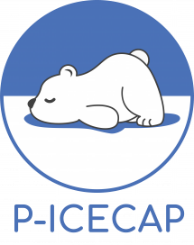 And to schedule a 12-month follow-up call/visit on or around:_______________________________________If you have any questions before then, please call         the study team at: 